						Communiqué de presse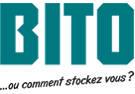 Bito Systèmes exposera ses solutionssur le salon Avenir logistiqueMoussy-le-Neuf, le 12 octobre 2017, Bito Systèmes part à la rencontre des industriels du Sud de la France, en participant à l’édition 2017 du salon Avenir logistique, qui se tiendra du 24 au 26 octobre à Toulouse.Sur son espace de démonstration (stand A04) les visiteurs pourront découvrir ou re-découvir, les équipements qui ont fait la notoriété de Bito Systèmes dans le domaine du stockage (rayonnages dynamiques, tiroirs à palettes…) et de la préparation de commandes (bacs, AGV Leo Locative).Les solutions exposées Durant ces trois jours, les industriels pourront voir évoluer Leo Locative, le nouveau robot mobile de Bito Systèmes. Au milieu des visiteurs et malgré les obstacles divers, Leo Locative effectue ses missions : transporter des bacs d’une station de collecte/préparation à une autre, en toute sécurité et fluidité.Rien de telle que la manipulation des bacs Bito pour jauger leur solidité  et se rendre compte de la facilité avec laquelle ils se plient, se déplient et s’empilent sans effort.Certains qui ne connaissent peut-être pas encore les systèmes de stockage dynamiques, seront probablement séduits par ces solutions, qui permettent certes de massifier les stocks mais surtout de soulager les préparateurs des risques de TMS (troubles musculo-squelettiques) si fréquents dans la préparation de commandes.Enfin les rayonnages auto-montables (sans vis ni boulons) pour charge mi-lourdes ou pour bacs, qui permettent d’aménager en un clin d’œil une zone de stockage, de production, de réapprovisionnement…seront également présentés.Tous les secteurs d’activité, que ce soit la distribution  (avec la prévention des risques TMS), les industries manufacturières (avec les productions en flux tendus), en passant par la logistique etc. devraient trouver sur le stand de Bito Systèmes des réponses pragmatiques, éprouvées à leurs problématiques de stockage, production et préparation des commandes. Toute l’équipe commerciale de Bito Systèmes sera présente les trois jours pour accueillir, conseiller et répondre aux attentes des visiteurs.Plus d’informations sur le salon : http://salon-avenir-logistique.com/Stand Bito : A04 Responsable commercial région Sud : Christophe Soucasse 06 20 02 51 74A propos de Bito SystèmesBITO est un groupe international spécialisé dans les solutions de stockage et de préparation de commandes. Elle conçoit et fabrique sur trois sites de production, ses propres rayonnages, bacs et conteneurs en matière plastique.  L’entreprise emploie 900 personnes et a réalisé en 2016, 240 millions d’euros de chiffre d’affaires. La filiale française créée en 1991, emploie 15 personnes et réalisait en 2015, 15 millions d’euros de chiffre d’affaires. En France, ses équipements et produits sont installés et utilisés chez plus de 5 000 clients.Contacts presse :Bito Systèmes						Agence Casoar Service marketing					Christine Schaer 01 72 84 0 22						06 10 89 31 89		bop@bito.fr						christine.schaer@casoar.eu